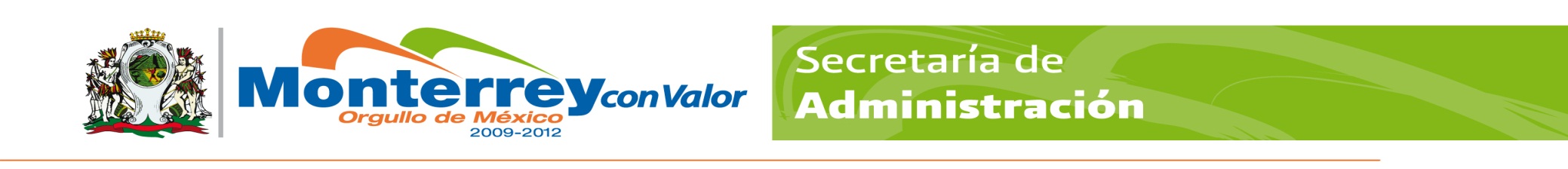 GOBIERNO MUNICIPAL DE MONTERREYSECRETARÍA DE ADMINISTRACIÓNDIRECCION DE RECURSOS HUMANOSPERFIL Y DESCRIPCIÓN DEL PUESTOGOBIERNO MUNICIPAL DE MONTERREYSECRETARÍA DE ADMINISTRACIÓNDIRECCION DE RECURSOS HUMANOSPERFIL Y DESCRIPCIÓN DEL PUESTOGOBIERNO MUNICIPAL DE MONTERREYSECRETARÍA DE ADMINISTRACIÓNDIRECCION DE RECURSOS HUMANOSPERFIL Y DESCRIPCIÓN DEL PUESTOGOBIERNO MUNICIPAL DE MONTERREYSECRETARÍA DE ADMINISTRACIÓNDIRECCION DE RECURSOS HUMANOSPERFIL Y DESCRIPCIÓN DEL PUESTOGOBIERNO MUNICIPAL DE MONTERREYSECRETARÍA DE ADMINISTRACIÓNDIRECCION DE RECURSOS HUMANOSPERFIL Y DESCRIPCIÓN DEL PUESTOGOBIERNO MUNICIPAL DE MONTERREYSECRETARÍA DE ADMINISTRACIÓNDIRECCION DE RECURSOS HUMANOSPERFIL Y DESCRIPCIÓN DEL PUESTOGOBIERNO MUNICIPAL DE MONTERREYSECRETARÍA DE ADMINISTRACIÓNDIRECCION DE RECURSOS HUMANOSPERFIL Y DESCRIPCIÓN DEL PUESTOGOBIERNO MUNICIPAL DE MONTERREYSECRETARÍA DE ADMINISTRACIÓNDIRECCION DE RECURSOS HUMANOSPERFIL Y DESCRIPCIÓN DEL PUESTOIdentificación:Identificación:Identificación:Identificación:Identificación:Identificación:Identificación:Identificación:Identificación:Identificación:Centro de costos:Centro de costos:Centro de costos:165-007165-007165-007FechaFecha31 de Enero del 201931 de Enero del 2019Título del puesto:Título del puesto:Título del puesto:Auxiliar de JardineríaAuxiliar de JardineríaAuxiliar de JardineríaAuxiliar de JardineríaAuxiliar de JardineríaAuxiliar de JardineríaAuxiliar de JardineríaPuesto:Puesto:Puesto:Auxiliar de JardineríaAuxiliar de JardineríaAuxiliar de JardineríaAuxiliar de JardineríaAuxiliar de JardineríaAuxiliar de JardineríaAuxiliar de JardineríaSecretaría:Secretaría:Secretaría:Servicios Públicos Servicios Públicos Servicios Públicos Servicios Públicos Servicios Públicos Servicios Públicos Servicios Públicos Dirección:Dirección:Dirección:Dirección Operativa Zona SurDirección Operativa Zona SurDirección Operativa Zona SurDirección Operativa Zona SurDirección Operativa Zona SurDirección Operativa Zona SurDirección Operativa Zona SurÁrea:Área:Área: Barrido Manual, Coordinación Operativa Barrido Manual, Coordinación Operativa Barrido Manual, Coordinación Operativa Barrido Manual, Coordinación Operativa Barrido Manual, Coordinación Operativa Barrido Manual, Coordinación Operativa Barrido Manual, Coordinación OperativaOrganización:Organización:Organización:Organización:Organización:Organización:Organización:Organización:Organización:Organización:Puesto al que le reporta:Puesto al que le reporta:Puesto al que le reporta:Jefatura  de Barrido Manual Y Mecánico , Coordinación  Operativa, Mayordomo, Encargado y/o SupervisorJefatura  de Barrido Manual Y Mecánico , Coordinación  Operativa, Mayordomo, Encargado y/o SupervisorJefatura  de Barrido Manual Y Mecánico , Coordinación  Operativa, Mayordomo, Encargado y/o SupervisorJefatura  de Barrido Manual Y Mecánico , Coordinación  Operativa, Mayordomo, Encargado y/o SupervisorJefatura  de Barrido Manual Y Mecánico , Coordinación  Operativa, Mayordomo, Encargado y/o SupervisorJefatura  de Barrido Manual Y Mecánico , Coordinación  Operativa, Mayordomo, Encargado y/o SupervisorJefatura  de Barrido Manual Y Mecánico , Coordinación  Operativa, Mayordomo, Encargado y/o SupervisorPuestos que le reportan:Puestos que le reportan:Puestos que le reportan:NingunoNingunoNingunoNingunoNingunoNingunoNingunoObjetivo del puesto:Objetivo del puesto:Objetivo del puesto:Objetivo del puesto:Objetivo del puesto:Objetivo del puesto:Objetivo del puesto:Objetivo del puesto:Objetivo del puesto:Objetivo del puesto:Dar mantenimiento y limpieza a las áreas verdes y plazas municipales, además de conservarlas en buen estado, cumpliendo con el programa de trabajo indicado por el supervisor, y/o su jefe inmediato.Dar mantenimiento y limpieza a las áreas verdes y plazas municipales, además de conservarlas en buen estado, cumpliendo con el programa de trabajo indicado por el supervisor, y/o su jefe inmediato.Dar mantenimiento y limpieza a las áreas verdes y plazas municipales, además de conservarlas en buen estado, cumpliendo con el programa de trabajo indicado por el supervisor, y/o su jefe inmediato.Dar mantenimiento y limpieza a las áreas verdes y plazas municipales, además de conservarlas en buen estado, cumpliendo con el programa de trabajo indicado por el supervisor, y/o su jefe inmediato.Dar mantenimiento y limpieza a las áreas verdes y plazas municipales, además de conservarlas en buen estado, cumpliendo con el programa de trabajo indicado por el supervisor, y/o su jefe inmediato.Dar mantenimiento y limpieza a las áreas verdes y plazas municipales, además de conservarlas en buen estado, cumpliendo con el programa de trabajo indicado por el supervisor, y/o su jefe inmediato.Dar mantenimiento y limpieza a las áreas verdes y plazas municipales, además de conservarlas en buen estado, cumpliendo con el programa de trabajo indicado por el supervisor, y/o su jefe inmediato.Dar mantenimiento y limpieza a las áreas verdes y plazas municipales, además de conservarlas en buen estado, cumpliendo con el programa de trabajo indicado por el supervisor, y/o su jefe inmediato.Dar mantenimiento y limpieza a las áreas verdes y plazas municipales, además de conservarlas en buen estado, cumpliendo con el programa de trabajo indicado por el supervisor, y/o su jefe inmediato.Dar mantenimiento y limpieza a las áreas verdes y plazas municipales, además de conservarlas en buen estado, cumpliendo con el programa de trabajo indicado por el supervisor, y/o su jefe inmediato.Responsabilidad:Responsabilidad:Responsabilidad:Responsabilidad:Responsabilidad:Responsabilidad:Responsabilidad:Responsabilidad:Responsabilidad:Responsabilidad:Buen uso del equipo y/o herramienta asignadaAplicación de la Política y Objetivo de Calidad.Aplicar los lineamientos del Reglamento Interno de Trabajo.Sujetarse a lo establecido en el Manual OperativoBuen uso del equipo y/o herramienta asignadaAplicación de la Política y Objetivo de Calidad.Aplicar los lineamientos del Reglamento Interno de Trabajo.Sujetarse a lo establecido en el Manual OperativoBuen uso del equipo y/o herramienta asignadaAplicación de la Política y Objetivo de Calidad.Aplicar los lineamientos del Reglamento Interno de Trabajo.Sujetarse a lo establecido en el Manual OperativoBuen uso del equipo y/o herramienta asignadaAplicación de la Política y Objetivo de Calidad.Aplicar los lineamientos del Reglamento Interno de Trabajo.Sujetarse a lo establecido en el Manual OperativoBuen uso del equipo y/o herramienta asignadaAplicación de la Política y Objetivo de Calidad.Aplicar los lineamientos del Reglamento Interno de Trabajo.Sujetarse a lo establecido en el Manual OperativoBuen uso del equipo y/o herramienta asignadaAplicación de la Política y Objetivo de Calidad.Aplicar los lineamientos del Reglamento Interno de Trabajo.Sujetarse a lo establecido en el Manual OperativoBuen uso del equipo y/o herramienta asignadaAplicación de la Política y Objetivo de Calidad.Aplicar los lineamientos del Reglamento Interno de Trabajo.Sujetarse a lo establecido en el Manual OperativoBuen uso del equipo y/o herramienta asignadaAplicación de la Política y Objetivo de Calidad.Aplicar los lineamientos del Reglamento Interno de Trabajo.Sujetarse a lo establecido en el Manual OperativoBuen uso del equipo y/o herramienta asignadaAplicación de la Política y Objetivo de Calidad.Aplicar los lineamientos del Reglamento Interno de Trabajo.Sujetarse a lo establecido en el Manual OperativoBuen uso del equipo y/o herramienta asignadaAplicación de la Política y Objetivo de Calidad.Aplicar los lineamientos del Reglamento Interno de Trabajo.Sujetarse a lo establecido en el Manual OperativoFunciones / Desempeño:Funciones / Desempeño:Funciones / Desempeño:Funciones / Desempeño:Funciones / Desempeño:Funciones / Desempeño:Funciones / Desempeño:Funciones / Desempeño:Funciones / Desempeño:Funciones / Desempeño:Reportarse con su jefe inmediato del turno correspondiente.Realizar las actividades encomendadas por el jefe inmediato. Buen uso del equipo y/o herramienta asignadaAplicación de la Política y Objetivo de Calidad.Aplicar los lineamientos del Reglamento Interno de Trabajo.Sujetarse a lo establecido en el Manual OperativoReportarse con su jefe inmediato del turno correspondiente.Realizar las actividades encomendadas por el jefe inmediato. Buen uso del equipo y/o herramienta asignadaAplicación de la Política y Objetivo de Calidad.Aplicar los lineamientos del Reglamento Interno de Trabajo.Sujetarse a lo establecido en el Manual OperativoReportarse con su jefe inmediato del turno correspondiente.Realizar las actividades encomendadas por el jefe inmediato. Buen uso del equipo y/o herramienta asignadaAplicación de la Política y Objetivo de Calidad.Aplicar los lineamientos del Reglamento Interno de Trabajo.Sujetarse a lo establecido en el Manual OperativoReportarse con su jefe inmediato del turno correspondiente.Realizar las actividades encomendadas por el jefe inmediato. Buen uso del equipo y/o herramienta asignadaAplicación de la Política y Objetivo de Calidad.Aplicar los lineamientos del Reglamento Interno de Trabajo.Sujetarse a lo establecido en el Manual OperativoReportarse con su jefe inmediato del turno correspondiente.Realizar las actividades encomendadas por el jefe inmediato. Buen uso del equipo y/o herramienta asignadaAplicación de la Política y Objetivo de Calidad.Aplicar los lineamientos del Reglamento Interno de Trabajo.Sujetarse a lo establecido en el Manual OperativoReportarse con su jefe inmediato del turno correspondiente.Realizar las actividades encomendadas por el jefe inmediato. Buen uso del equipo y/o herramienta asignadaAplicación de la Política y Objetivo de Calidad.Aplicar los lineamientos del Reglamento Interno de Trabajo.Sujetarse a lo establecido en el Manual OperativoReportarse con su jefe inmediato del turno correspondiente.Realizar las actividades encomendadas por el jefe inmediato. Buen uso del equipo y/o herramienta asignadaAplicación de la Política y Objetivo de Calidad.Aplicar los lineamientos del Reglamento Interno de Trabajo.Sujetarse a lo establecido en el Manual OperativoReportarse con su jefe inmediato del turno correspondiente.Realizar las actividades encomendadas por el jefe inmediato. Buen uso del equipo y/o herramienta asignadaAplicación de la Política y Objetivo de Calidad.Aplicar los lineamientos del Reglamento Interno de Trabajo.Sujetarse a lo establecido en el Manual OperativoReportarse con su jefe inmediato del turno correspondiente.Realizar las actividades encomendadas por el jefe inmediato. Buen uso del equipo y/o herramienta asignadaAplicación de la Política y Objetivo de Calidad.Aplicar los lineamientos del Reglamento Interno de Trabajo.Sujetarse a lo establecido en el Manual OperativoReportarse con su jefe inmediato del turno correspondiente.Realizar las actividades encomendadas por el jefe inmediato. Buen uso del equipo y/o herramienta asignadaAplicación de la Política y Objetivo de Calidad.Aplicar los lineamientos del Reglamento Interno de Trabajo.Sujetarse a lo establecido en el Manual OperativoPerfil del Puesto:Perfil del Puesto:Perfil del Puesto:Perfil del Puesto:Perfil del Puesto:Perfil del Puesto:Perfil del Puesto:Perfil del Puesto:Perfil del Puesto:Perfil del Puesto:EspecificaciónRequerimientoRequerimientoRequerimientoEducaciónPrimariaPrimariaPrimariaPrimariaPrimariaPrimariaDeseableDeseableDeseableExperienciaNo necesaria No necesaria No necesaria No necesaria No necesaria No necesaria IndispensableIndispensableIndispensableHabilidades: Manejo de Herramientas (Machete, Azadón, Palas, Tijeras etc.)Manejo de Herramientas (Machete, Azadón, Palas, Tijeras etc.)Manejo de Herramientas (Machete, Azadón, Palas, Tijeras etc.)Manejo de Herramientas (Machete, Azadón, Palas, Tijeras etc.)Manejo de Herramientas (Machete, Azadón, Palas, Tijeras etc.)Manejo de Herramientas (Machete, Azadón, Palas, Tijeras etc.)DeseableDeseableDeseableHabilidades: Jardinería (poda, deshierbe, cajeteo, etc.) Jardinería (poda, deshierbe, cajeteo, etc.) Jardinería (poda, deshierbe, cajeteo, etc.) Jardinería (poda, deshierbe, cajeteo, etc.) Jardinería (poda, deshierbe, cajeteo, etc.) Jardinería (poda, deshierbe, cajeteo, etc.) DeseableDeseableDeseableHabilidades: OrganizaciónOrganizaciónOrganizaciónOrganizaciónOrganizaciónOrganizaciónIndispensableIndispensableIndispensableHabilidades: Normas de seguridad Normas de seguridad Normas de seguridad Normas de seguridad Normas de seguridad Normas de seguridad DeseableDeseableDeseableHabilidades: Conocimiento del Reglamento Interior de TrabajoConocimiento del Reglamento Interior de TrabajoConocimiento del Reglamento Interior de TrabajoConocimiento del Reglamento Interior de TrabajoConocimiento del Reglamento Interior de TrabajoConocimiento del Reglamento Interior de TrabajoDeseableDeseableDeseableConocimientos:Normas de ProtecciónNormas de ProtecciónNormas de ProtecciónNormas de ProtecciónNormas de ProtecciónNormas de ProtecciónDeseableDeseableDeseableConocimientos:Conocer la política y los objetivos de calidadConocer la política y los objetivos de calidadConocer la política y los objetivos de calidadConocer la política y los objetivos de calidadConocer la política y los objetivos de calidadConocer la política y los objetivos de calidadDeseableDeseableDeseableConocimientos:Conocer el manual de procesos de su área.Conocer el manual de procesos de su área.Conocer el manual de procesos de su área.Conocer el manual de procesos de su área.Conocer el manual de procesos de su área.Conocer el manual de procesos de su área.DeseableDeseableDeseableConocimientos:Vocación al ServicioVocación al ServicioVocación al ServicioVocación al ServicioVocación al ServicioVocación al ServicioIndispensableIndispensableIndispensableConocimientos:Trabajo en EquipoTrabajo en EquipoTrabajo en EquipoTrabajo en EquipoTrabajo en EquipoTrabajo en EquipoDeseableDeseableDeseableActitudesOrdenOrdenOrdenOrdenOrdenOrdenDeseableDeseableDeseableActitudesResponsabilidadResponsabilidadResponsabilidadResponsabilidadResponsabilidadResponsabilidadDeseableDeseableDeseableActitudesCooperaciónCooperaciónCooperaciónCooperaciónCooperaciónCooperaciónDeseableDeseableDeseableActitudesDisposición,  Disposición,  Disposición,  Disposición,  Disposición,  Disposición,  DeseableDeseableDeseableActitudesEl espacio de: Requerimiento, deberá ser llenado de acuerdo a lo que solicite el puesto  para desempeñar sus actividades       Si es: (I) Indispensable, es que es necesario y/o (D) Deseable, de ser posible que cuente con esas características.                                                                    El espacio de: Requerimiento, deberá ser llenado de acuerdo a lo que solicite el puesto  para desempeñar sus actividades       Si es: (I) Indispensable, es que es necesario y/o (D) Deseable, de ser posible que cuente con esas características.                                                                    El espacio de: Requerimiento, deberá ser llenado de acuerdo a lo que solicite el puesto  para desempeñar sus actividades       Si es: (I) Indispensable, es que es necesario y/o (D) Deseable, de ser posible que cuente con esas características.                                                                    El espacio de: Requerimiento, deberá ser llenado de acuerdo a lo que solicite el puesto  para desempeñar sus actividades       Si es: (I) Indispensable, es que es necesario y/o (D) Deseable, de ser posible que cuente con esas características.                                                                    El espacio de: Requerimiento, deberá ser llenado de acuerdo a lo que solicite el puesto  para desempeñar sus actividades       Si es: (I) Indispensable, es que es necesario y/o (D) Deseable, de ser posible que cuente con esas características.                                                                    El espacio de: Requerimiento, deberá ser llenado de acuerdo a lo que solicite el puesto  para desempeñar sus actividades       Si es: (I) Indispensable, es que es necesario y/o (D) Deseable, de ser posible que cuente con esas características.                                                                    El espacio de: Requerimiento, deberá ser llenado de acuerdo a lo que solicite el puesto  para desempeñar sus actividades       Si es: (I) Indispensable, es que es necesario y/o (D) Deseable, de ser posible que cuente con esas características.                                                                    El espacio de: Requerimiento, deberá ser llenado de acuerdo a lo que solicite el puesto  para desempeñar sus actividades       Si es: (I) Indispensable, es que es necesario y/o (D) Deseable, de ser posible que cuente con esas características.                                                                    El espacio de: Requerimiento, deberá ser llenado de acuerdo a lo que solicite el puesto  para desempeñar sus actividades       Si es: (I) Indispensable, es que es necesario y/o (D) Deseable, de ser posible que cuente con esas características.                                                                    El espacio de: Requerimiento, deberá ser llenado de acuerdo a lo que solicite el puesto  para desempeñar sus actividades       Si es: (I) Indispensable, es que es necesario y/o (D) Deseable, de ser posible que cuente con esas características.                                                                    Aprobaciones:Aprobaciones:Aprobaciones:Aprobaciones:Aprobaciones:Aprobaciones:Aprobaciones:Aprobaciones:Aprobaciones:SECRETARÍASECRETARÍASECRETARÍASECRETARÍASECRETARÍASECRETARÍASECRETARÍASECRETARÍASECRETARÍAELABORÓ:C.JOSE MIGUEL OJEDA AMBRIZELABORÓ:C.JOSE MIGUEL OJEDA AMBRIZELABORÓ:C.JOSE MIGUEL OJEDA AMBRIZELABORÓ:C.JOSE MIGUEL OJEDA AMBRIZREVISÓ: LIC. ARTURO ZUECK CHAVEZAUTORIZÓ: LIC. GUILLERMO FERNAN LACAVEX BARRAGANAUTORIZÓ: LIC. GUILLERMO FERNAN LACAVEX BARRAGANAUTORIZÓ: LIC. GUILLERMO FERNAN LACAVEX BARRAGANAUTORIZÓ: LIC. GUILLERMO FERNAN LACAVEX BARRAGANJEFE BARRIDO MANUAL Y MECANICOJEFE BARRIDO MANUAL Y MECANICOJEFE BARRIDO MANUAL Y MECANICOJEFE BARRIDO MANUAL Y MECANICOENCARGADO DE LA DIRECCION ADMINISTRATIVADIRECTOR OPERATIVA ZONA SURDIRECTOR OPERATIVA ZONA SURDIRECTOR OPERATIVA ZONA SURDIRECTOR OPERATIVA ZONA SURDIRECCIÓN DE RECURSOS HUMANOSDIRECCIÓN DE RECURSOS HUMANOSDIRECCIÓN DE RECURSOS HUMANOSDIRECCIÓN DE RECURSOS HUMANOSDIRECCIÓN DE RECURSOS HUMANOSDIRECCIÓN DE RECURSOS HUMANOSDIRECCIÓN DE RECURSOS HUMANOSDIRECCIÓN DE RECURSOS HUMANOSDIRECCIÓN DE RECURSOS HUMANOSREVISO:LIC. NICOLAS FRANCISCO CERDA LUNAREVISO:LIC. NICOLAS FRANCISCO CERDA LUNAREVISO:LIC. NICOLAS FRANCISCO CERDA LUNAREVISO:LIC. NICOLAS FRANCISCO CERDA LUNAAUTORIZO:LIC. EDGAR GUILLEN CACERESVIGENCIA:31/ENE.2019VIGENCIA:31/ENE.2019VIGENCIA:31/ENE.2019VIGENCIA:31/ENE.2019COORDINADOR DE RECLUTAMIENTO Y SELECCIÓNCOORDINADOR DE RECLUTAMIENTO Y SELECCIÓNCOORDINADOR DE RECLUTAMIENTO Y SELECCIÓNCOORDINADOR DE RECLUTAMIENTO Y SELECCIÓNDIRECTOR DE RECURSOS HUMANOSFECHAFECHAFECHAFECHA